LOCAL AUTHORITY NOTICE NUMBER: 15/21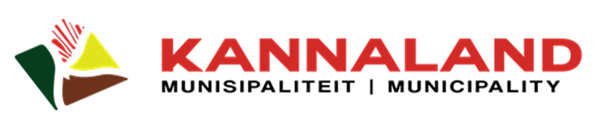 KANNALAND MUNICIPALITY NOTICE CALLING FOR THE INSPECTION OF 2021 GENERAL VALUATION ROLLNotice is hereby given in terms of Section 49(1) (a)(i)(ii) read together with Section 50(2) of the Local Government Municipal Property Rates Act 2004 (Act No.6 of 2004), herein after referred to as the “Act”, that the General Valuation Roll for the Financial years 2021 - 2026 is open for public inspection at the Municipal Offices as listed below from 10 February 2021 to 15 April 2021 during office hours. In addition, the Valuation Roll is available on the Municipal website at www.kannaland,gov.za. An invitation is hereby made in terms of Section 49 (1) (a) (ii), read with 50(2) of the Act, that any owner of property or other person who so desires, should lodge an objection with the Municipal Manager in respect of any matter, including the category, reflected in or omitted from the valuation roll within the above-mentioned period. Attention is specifically drawn to the fact that in terms of Section 50(2) of the Act an objection must be in relation to a specific individual property and not against the valuation roll as such. The forms for the lodging of objection are obtainable from the municipal offices in Ladismith, Zoar and Calitzdorp, or the Municipal website at www.kannaland.gov.zaLADISMITH, 32 Church Street CALITZDORP, Voortrekker StreetZOAR, Main RoadVANWYKSDORP, Voortrekker StreetMunicipality’s website: www.kannaland.gov.za The completed forms must be returned to the following address by Registered Mail: The Municipal Manager, KANNALAND MUNICIPALITY, P.O. Box 30, LADISMITH, 6655 or hand delivered at Municipal Offices during office hours, 07h30 – 16h00 Monday to Friday.32 Church Street, LADISMITH; Voortrekker Street, CALITZDORP;Main Road, ZOARVoortrekker Street, VANWYKSDORPCLOSING DATE FOR OBJECTIONS IS 16h00 ON THURSDAY, 15 APRIL 2021For any queries please contact Ms Rolene Nel on 028-5518000 or email rolene@kannaland.gov.za Mr R. Butler Acting Municipal Manager